Scoil Bhríde Nurney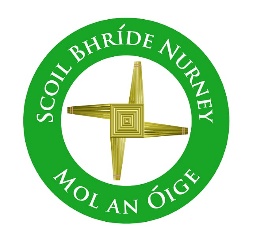 Home LearningDecemberDecember Home LearningDecember Home LearningDecember Home LearningDecember Home LearningClass / Book NameA Way with WordsBusy at MathsSmall WorldJunior InfantsUnit 7Pages 39 – 46 Pages 19 – 24 Senior InfantsUnit 7Pages 40 – 47Pages 19 – 241st ClassUnit 7Pages 56 – 67Pages 40 – 482nd ClassUnit 7Pages 55 – 66Pages 31 – 393rd ClassUnit 7Units 11,12Unit 7 and 8(History, Geography and Science)4th ClassUnit 7Units 11,12Unit 7 and 8 (History, Geography and Science)5th ClassUnit 7Units 11,12Unit 7 and 8 (History, Geography and Science)6th ClassUnit 7Units 11,12Unit 7 and 8(History, Geography and Science)All the above listed books are available free online at https://www.cjfallon.ie/Children can do all of the above work and write all their answers in the one same copy. Please write on the front of this copy your name and the title of “Home-Learning”Please write the date on all your work and a subject headingAny queries on this work can be sent to your child’s class teacher at sbnurney@gmail.comWhen your child returns to school please give this copy to your class teacher for reviewThis work is in line with the work being carried out in classAll the above listed books are available free online at https://www.cjfallon.ie/Children can do all of the above work and write all their answers in the one same copy. Please write on the front of this copy your name and the title of “Home-Learning”Please write the date on all your work and a subject headingAny queries on this work can be sent to your child’s class teacher at sbnurney@gmail.comWhen your child returns to school please give this copy to your class teacher for reviewThis work is in line with the work being carried out in classAll the above listed books are available free online at https://www.cjfallon.ie/Children can do all of the above work and write all their answers in the one same copy. Please write on the front of this copy your name and the title of “Home-Learning”Please write the date on all your work and a subject headingAny queries on this work can be sent to your child’s class teacher at sbnurney@gmail.comWhen your child returns to school please give this copy to your class teacher for reviewThis work is in line with the work being carried out in classAll the above listed books are available free online at https://www.cjfallon.ie/Children can do all of the above work and write all their answers in the one same copy. Please write on the front of this copy your name and the title of “Home-Learning”Please write the date on all your work and a subject headingAny queries on this work can be sent to your child’s class teacher at sbnurney@gmail.comWhen your child returns to school please give this copy to your class teacher for reviewThis work is in line with the work being carried out in class